  ANEXO 1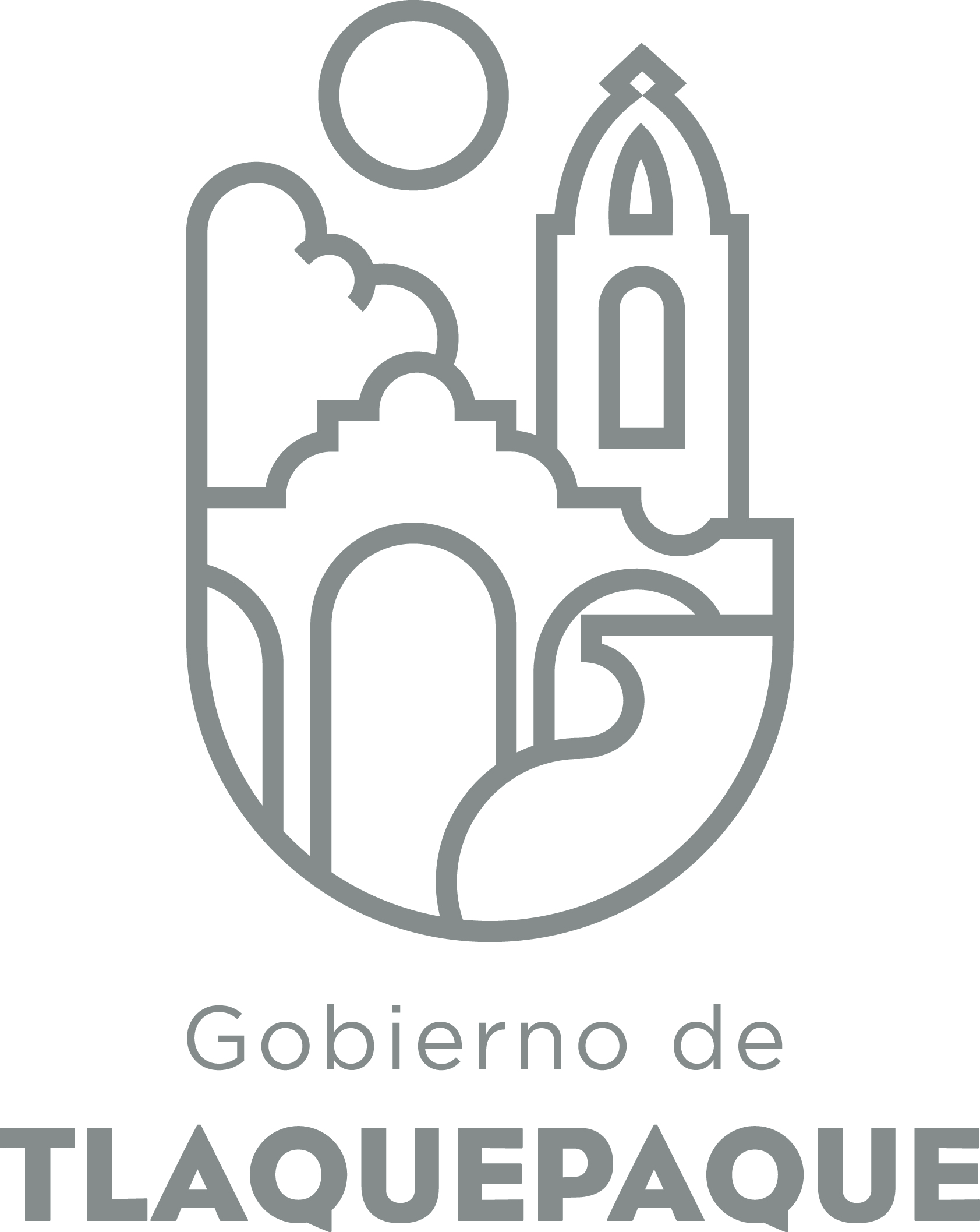 1.- DATOS GENERALESANEXO 22.- OPERACIÓN DE LA PROPUESTA DIRECCIÓN GENERAL DE POLÍTICAS PÚBLICASCARATULA PARA LA ELABORACIÓN DE PROYECTOS.A)Nombre del programa/proyecto/servicio/campañaA)Nombre del programa/proyecto/servicio/campañaA)Nombre del programa/proyecto/servicio/campañaA)Nombre del programa/proyecto/servicio/campañaEQUIPAMIENTO SALA DE SHOCK EQUIPAMIENTO SALA DE SHOCK EQUIPAMIENTO SALA DE SHOCK EQUIPAMIENTO SALA DE SHOCK EQUIPAMIENTO SALA DE SHOCK EQUIPAMIENTO SALA DE SHOCK EjeEje11B) Dirección o Área ResponsableB) Dirección o Área ResponsableB) Dirección o Área ResponsableB) Dirección o Área ResponsableEstrategiaEstrategia1.31.3C)  Problemática que atiende la propuestaC)  Problemática que atiende la propuestaC)  Problemática que atiende la propuestaC)  Problemática que atiende la propuestaAtención limitada en el salad e Shock por equipamiento con el que actualmente se cuenta, en pacientes que llegan con lesiones que ponen en peligro la vida. Atención limitada en el salad e Shock por equipamiento con el que actualmente se cuenta, en pacientes que llegan con lesiones que ponen en peligro la vida. Atención limitada en el salad e Shock por equipamiento con el que actualmente se cuenta, en pacientes que llegan con lesiones que ponen en peligro la vida. Atención limitada en el salad e Shock por equipamiento con el que actualmente se cuenta, en pacientes que llegan con lesiones que ponen en peligro la vida. Atención limitada en el salad e Shock por equipamiento con el que actualmente se cuenta, en pacientes que llegan con lesiones que ponen en peligro la vida. Atención limitada en el salad e Shock por equipamiento con el que actualmente se cuenta, en pacientes que llegan con lesiones que ponen en peligro la vida. Línea de AcciónLínea de AcciónC)  Problemática que atiende la propuestaC)  Problemática que atiende la propuestaC)  Problemática que atiende la propuestaC)  Problemática que atiende la propuestaAtención limitada en el salad e Shock por equipamiento con el que actualmente se cuenta, en pacientes que llegan con lesiones que ponen en peligro la vida. Atención limitada en el salad e Shock por equipamiento con el que actualmente se cuenta, en pacientes que llegan con lesiones que ponen en peligro la vida. Atención limitada en el salad e Shock por equipamiento con el que actualmente se cuenta, en pacientes que llegan con lesiones que ponen en peligro la vida. Atención limitada en el salad e Shock por equipamiento con el que actualmente se cuenta, en pacientes que llegan con lesiones que ponen en peligro la vida. Atención limitada en el salad e Shock por equipamiento con el que actualmente se cuenta, en pacientes que llegan con lesiones que ponen en peligro la vida. Atención limitada en el salad e Shock por equipamiento con el que actualmente se cuenta, en pacientes que llegan con lesiones que ponen en peligro la vida. No. de PP EspecialNo. de PP EspecialD) Ubicación Geográfica / Cobertura  de ColoniasD) Ubicación Geográfica / Cobertura  de ColoniasD) Ubicación Geográfica / Cobertura  de ColoniasD) Ubicación Geográfica / Cobertura  de ColoniasVinc al PNDVinc al PNDE) Nombre del Enlace o ResponsableE) Nombre del Enlace o ResponsableE) Nombre del Enlace o ResponsableE) Nombre del Enlace o ResponsableDR. JONATHAN GALINDO CONTRERASDR. JONATHAN GALINDO CONTRERASDR. JONATHAN GALINDO CONTRERASDR. JONATHAN GALINDO CONTRERASDR. JONATHAN GALINDO CONTRERASDR. JONATHAN GALINDO CONTRERASVinc al PEDVinc al PEDF) Objetivo específicoF) Objetivo específicoF) Objetivo específicoF) Objetivo específicoMejorar la atención que se brinda en la sala de shock, con equipamiento eficiente del bien inmueble que se tiene actualmente. Mejorar la atención que se brinda en la sala de shock, con equipamiento eficiente del bien inmueble que se tiene actualmente. Mejorar la atención que se brinda en la sala de shock, con equipamiento eficiente del bien inmueble que se tiene actualmente. Mejorar la atención que se brinda en la sala de shock, con equipamiento eficiente del bien inmueble que se tiene actualmente. Mejorar la atención que se brinda en la sala de shock, con equipamiento eficiente del bien inmueble que se tiene actualmente. Mejorar la atención que se brinda en la sala de shock, con equipamiento eficiente del bien inmueble que se tiene actualmente. Vinc al PMetDVinc al PMetDG) Perfil de la población atendida o beneficiariosG) Perfil de la población atendida o beneficiariosG) Perfil de la población atendida o beneficiariosG) Perfil de la población atendida o beneficiariosA) Principal producto esperado (base para el establecimiento de metas) Mejorar la atención y calidad de salad e shock,  disminuyendo la mortalidad de los usuarios . Mejorar la atención y calidad de salad e shock,  disminuyendo la mortalidad de los usuarios . Mejorar la atención y calidad de salad e shock,  disminuyendo la mortalidad de los usuarios . Mejorar la atención y calidad de salad e shock,  disminuyendo la mortalidad de los usuarios . B)Actividades a realizar para la obtención del producto esperadoIndicador de Resultados vinculado al PMD según Línea de Acción Indicador vinculado a los Objetivos de Desarrollo Sostenible AlcanceCorto PlazoMediano PlazoMediano PlazoLargo PlazoAlcancexxC) Valor Inicial de la MetaValor final de la MetaNombre del indicadorFormula del indicadorFormula del indicador40 Atenciones brindadas en sala de shock durante el año 2017.45 Atenciones brindadas en sala de shock durante el año 2018.Atenciones brindadas en sala de shock.Clave de presupuesto determinada en Finanzas para la etiquetación de recursosClave de presupuesto determinada en Finanzas para la etiquetación de recursosCronograma Anual  de ActividadesCronograma Anual  de ActividadesCronograma Anual  de ActividadesCronograma Anual  de ActividadesCronograma Anual  de ActividadesCronograma Anual  de ActividadesCronograma Anual  de ActividadesCronograma Anual  de ActividadesCronograma Anual  de ActividadesCronograma Anual  de ActividadesCronograma Anual  de ActividadesCronograma Anual  de ActividadesCronograma Anual  de ActividadesD) Actividades a realizar para la obtención del producto esperado 201201201201201201201201201201201201D) Actividades a realizar para la obtención del producto esperado ENEFEBMZOABRMAYJUNJULAGOSEPOCTNOVDICPresentación y autorización del Proyecto Ejecutivo.xxIntegrar un equipo de trabajo  que cubra las 24 horas del día.XXXXXXXXXXDisponer de la logística financiera, humana y material necesaria.XXXXXXXXXXMejorar la atención brindad en la sala de shock XXXXXXXXXXReducir la morbi  mortalidad en los pacientes.XXXXXXXXXXMejorar los protocolos de atención.XXXXXXXXXXReducir los tiempos de atenciónXXXXXXXXXX